Природа и экология ДрогичинщиныНитка маршрута: Дрогичин – Брашевичи -  Новосёлки -  Селище -  Гидроузел №5 (Ляховичи)- Белин  – Осовцы – Дрогичин.Протяжённость: 110 кмПродолжительность: 6 часовВид и тип  - автобусный, познавательныйКраткое описание:  Ознакомление  участников экскурсии с природой Дрогичинского района. Дрогичин – знакомство  с   местной речушкой (называют её  жители Пинька). Она пересекает Дрогичин с  севера на юг и берёт начало на северо-восток  от д. Ровины. Впадает в Днепробугский канал в районе шлюза №5. Интересным является и Дрогичинское озеро (пл. 70га). Его выкопали мелиораторы в 80-е гг. прошлого века.Экскурсовод рассказывает о мелиорации земель Белорусского Полесья и показывает мелиоративную систему в  урочище Жуково.Брашевичское лесничество - вольеры диких животных,  дендропарк в котором произрастают 52 вида растений  редко встречающихся на территории Беларуси. 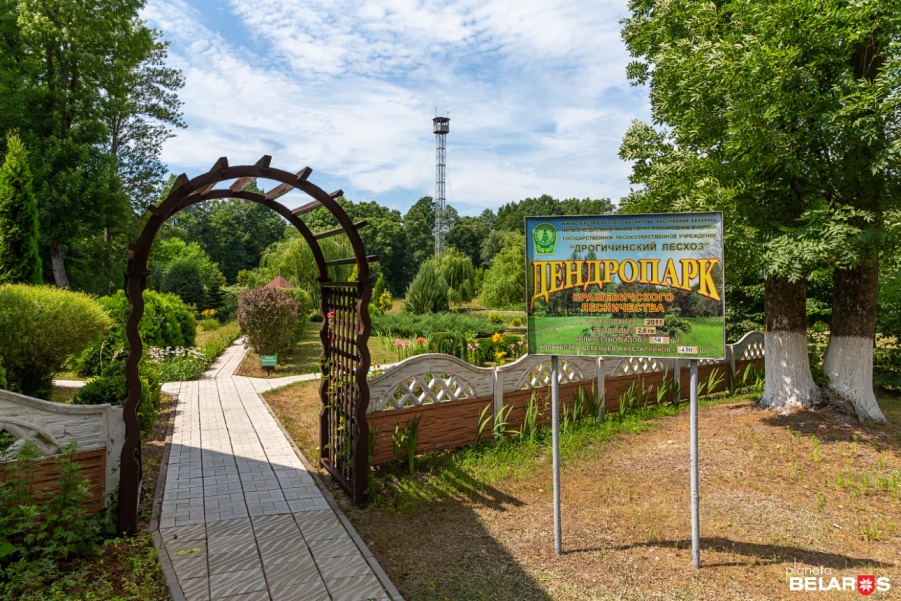 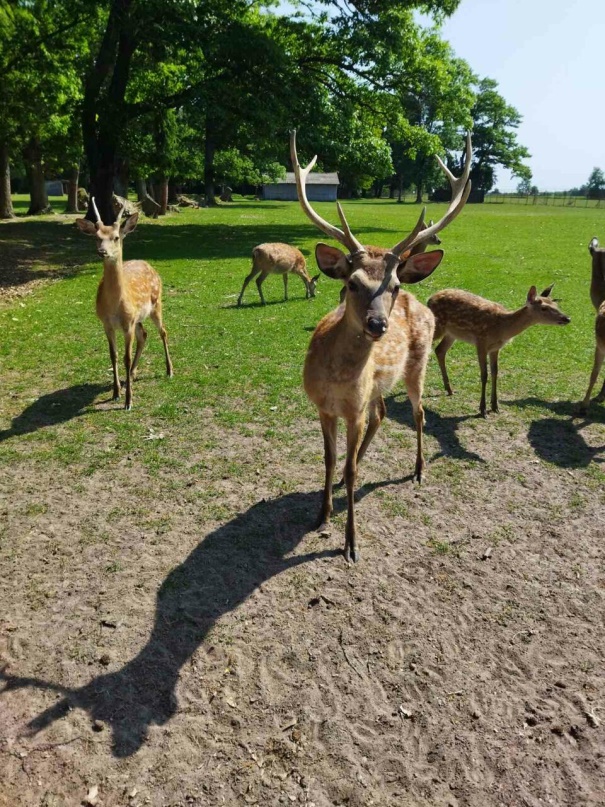  Особое внимание уделяется памятнику природы республиканского значения Карии Овальной – дерева, родиной которого является Северная Америка. 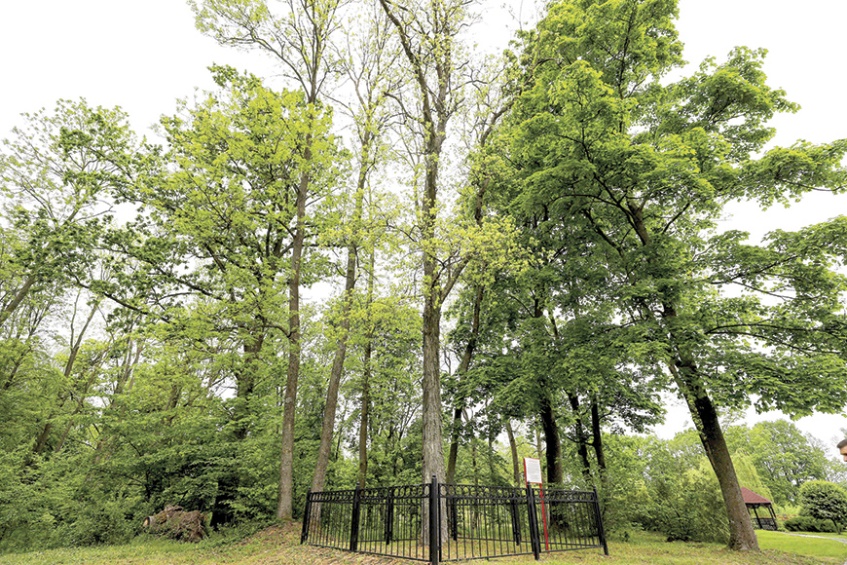 Новосёлки – Днепровско-Бугский канал и переправа на пароме. Рыбхоз «Днепробугский» – проводим  экскурсию по рыбхозу с заездом на экологическую тропу республиканского ландшафтного заказника «Званец».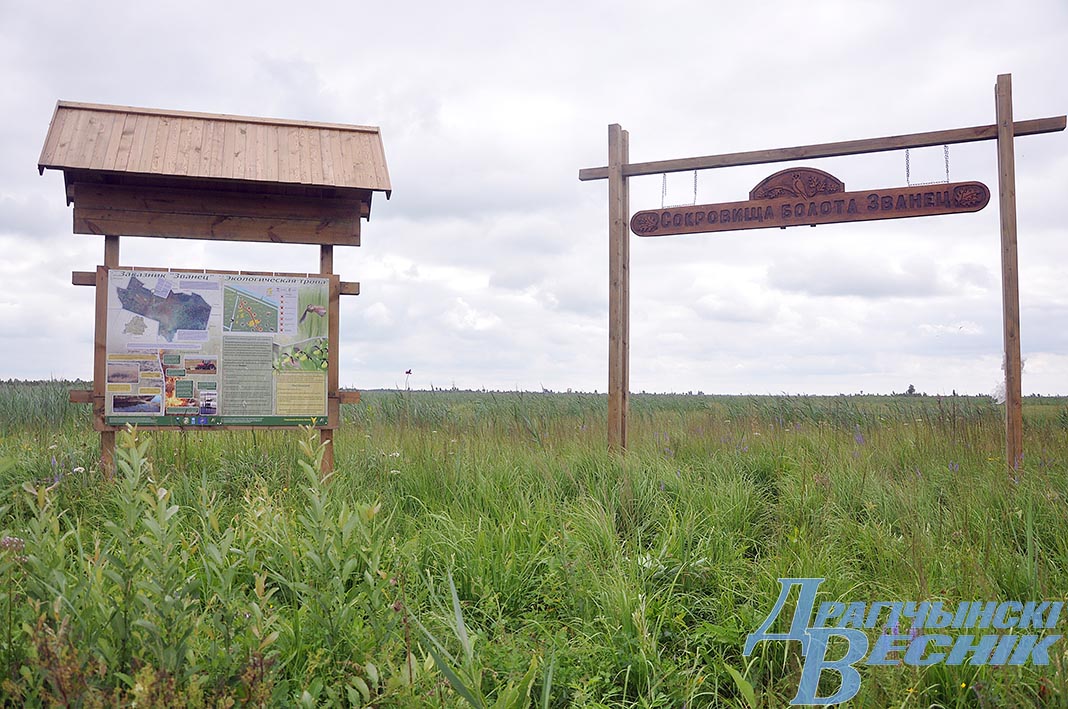 В д. Селище  осматриваем водораздел и слушаем  рассказ о том, что находимся на самой высокой точке Днепровско-Бугского канала. Вода  с этого места идёт в двух направлениях - в сторону Пинска и Бреста. 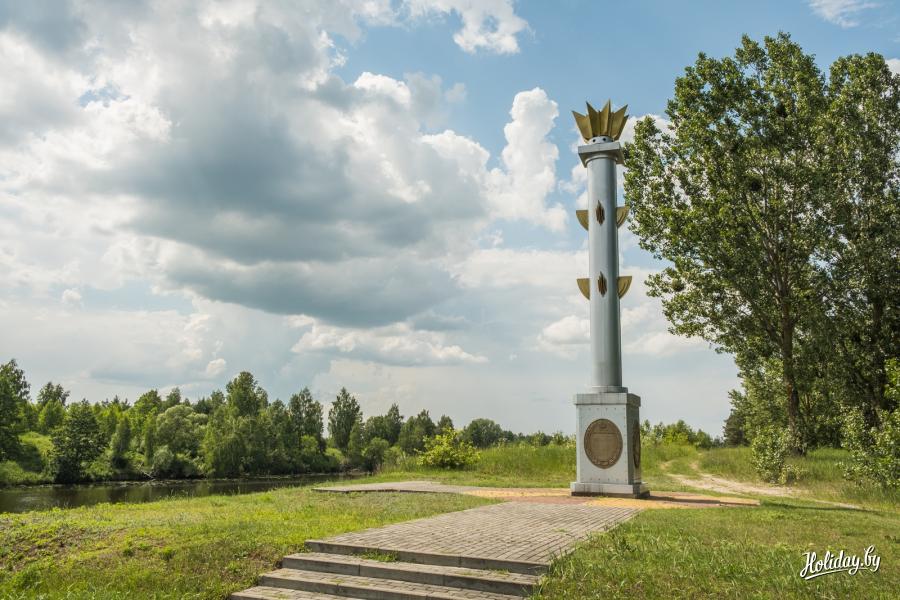 Перемещаемся  в восточном направлении вдоль канала к  Ляховичскому гидроузлу №5. Осуществляем прогулку по  данному объекту. Осматриваем водосброс и сам старый шлюз. Показываем  туристам принцип работы шлюза.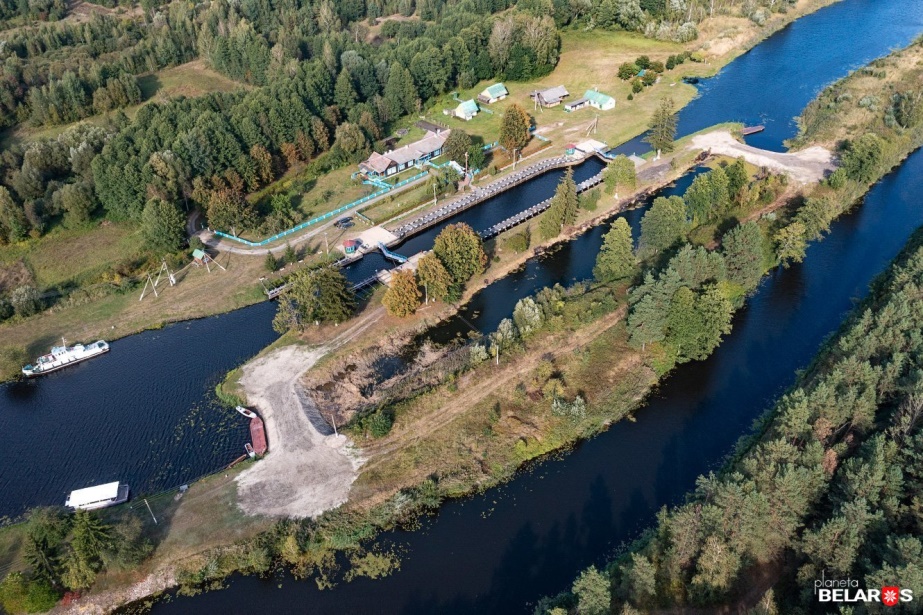 В д. Белин  останавливаемся возле дуба (Волот), которому более 300 лет. Слушаем рассказ о  проведении работ  по строительству   в первой половине 19-го века Дуги Струве. Показываем  памятный знак на месте  обсерватории и место, где находилась геодезическая точка. Завершается экскурсия у Военно-исторического музея им. Д. Удовикова